BariBari is a very big city and it is also an important port in Italy. It is in the southern part of Italy. There are a lot of sights in Bari, such as the cathedral church of Saint Nicolas. Bari is famous for its oil, its olives and its fruit.Visitors can eat pizza and fast food. At Fasano, which is near Bari, there is a zoo safari park. In that park there are a lot of rare animals for example, flamingos, crocodiles, bears, monkeys and polar bears.Jim, George & Panos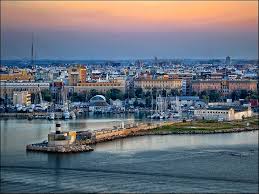 